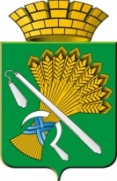 АДМИНИСТРАЦИЯ КАМЫШЛОВСКОГО ГОРОДСКОГО ОКРУГАП О С Т А Н О В Л Е Н И Еот 27.01.2020  N 44			О внесении изменений в постановление администрации Камышловского городского округа от 24 октября 2019 года № 913 об утверждении административного регламента предоставления муниципальной услуги «Присвоение, изменение и аннулирование адресов» В соответствии с Федеральным законом Российской Федерации от 27 июля 2010 года № 210-ФЗ «Об организации предоставления государственных и муниципальных услуг», с Федеральным законом Российской Федерации от 6 октября 2003 года № 131-ФЗ «Об общих принципах организации местного самоуправления в Российской Федерации», Федеральным законом Российской Федерации от 2 мая 2006 года №59-ФЗ «О порядке рассмотрения обращений граждан Российской Федерации», Постановлением Правительства Российской Федерации от 19 ноября 2014 года № 1221 «Об утверждении Правил присвоения, изменения и аннулирования адресов», уставом Камышловского городского округа, Положением о порядке присвоения наименований, переименовании и упразднении названий площадей, улиц, общественных мест, установки мемориальных объектов, указателей с наименованием улиц и номеров домов на территории Камышловского городского округа, утвержденного решением Думы Камышловского городского округа от 25.04.2013 года №201, постановлением главы Камышловского городского округа от 27.07.2009 года №1178 «Об утверждении Порядка разработки, утверждения и корректировки административных регламентов структурных подразделении, отраслевых (функциональных) органов администрации Камышловского городского округа по исполнению муниципальных функций и предоставлению муниципальных услуг», постановлением главы Камышловского городского округа от 11 сентября 2014 года № 1486 «Об утверждении перечня муниципальных услуг, предоставляемых через «Многофункциональный центр предоставления государственных и муниципальных услуг», Уставом Камышловского городского округа, администрация Камышловского городского округаПОСТАНОВЛЯЕТ:  1. В постановление администрации Камышловского городского округа от 24 октября 2019 года № 913 об утверждении административного регламента предоставления муниципальной услуги «Присвоение, изменение и аннулирование адресов»», внести следующие изменения: По всему тексту постановления наименование муниципальной услуги «Присвоение, изменение и аннулирование адресов» заменить на слова: «Присвоение адреса объекту недвижимости».2. Опубликовать настоящее постановление в газете «Камышловские известия» и на официальном сайте администрации Камышловского городского округа в информационно-телекоммуникационной сети «Интернет».3. Настоящее постановление вступает в силу с момента его опубликования.4. Контроль за исполнением настоящего постановления оставляю за собой.ГлаваКамышловского городского округа                                               А.В. Половников